О разработке проекта планировки территории части кадастрового квартала 02:47:140103 ограниченного с южной стороны ул. Въездная, с западной стороны ул. Центральная, с восточной стороны ул. Первомайская, с северной стороны пер. Школьный, в районе земельного участка с кадастровым номером 02:47:140103:100 в с. Таптыково сельского поселения Таптыковский сельсовет муниципального района Уфимский район Республики Башкортостан 	В соответствии со статьями 45, 46 Градостроительного кодекса Российской Федерации, а также с учетом обращения Шайхутдиновой А.М. (вх. № 124 от 19.05.2021 г.)ПОСТАНОВЛЯЮ:	1. Разрешить Шайхутдиновой А.М. разработку проекта планировки территории части кадастрового квартала 02:47:140103 ограниченного с южной стороны ул. Въездная, с западной стороны ул. Центральная, с восточной стороны ул. Первомайская, с северной стороны пер. Школьный, в районе земельного участка с кадастровым номером 02:47:140103:100 в с. Таптыково сельского поселения Таптыковский сельсовет муниципального района Уфимский район Республики Башкортостан, ориентировочная площадь проектирования 6,25 га.2. Обязать заказчика: 2.1. До начала проектирования выполнить в установленном порядке в необходимом объеме инженерно-геодезические изыскания;2.1.1. в соответствии с Постановлением правительства РФ от 13.04.2020 №279 «Об информационном обеспечении градостроительной деятельности» получить в управлении архитектуры и градостроительной деятельности Администрации муниципального района Уфимский район Республики Башкортостан структуру слоев информационной системы обеспечения градостроительной деятельности (ИСОГД).2.2. Представить на рассмотрение в управление архитектуры и градостроительной деятельности администрации муниципального района Уфимский район Республики Башкортостан разработанный и согласованный, в установленном порядке, проект планировки территории в течение одного года со дня принятия настоящего постановления;2.3. Представить необходимые материалы для проведения публичных слушаний по проекту планировки территории, принять участие и обеспечить присутствие проектной организации на публичных слушаниях, по проекту планировки территории, указанного в п.1 настоящего постановления, в установленном законодательством порядке;2.4. В целях формирования Государственной информационной системы обеспечения градостроительной деятельности Республики Башкортостан  (ГИСОГД РБ) в соответствии с распоряжением Правительства Республики Башкортостан от 14 января 2019 от №10-р, предоставить в управление архитектуры и градостроительной деятельности администрации муниципального района Уфимский район Республики Башкортостан один экземпляр отчетов о выполненных инженерных изысканиях и документации по планировке территории (в том числе в электронном виде) в целях формирования информационной системы обеспечения градостроительной деятельности (ИСОГД).В соответствие с требованиями пунктов 25, 27, 28 Постановления Правительства РФ от 13.04.2020 №279 «Об информационном обеспечение градостроительной деятельности»:Текстовые сведения, документы, материалы размещаются в информационной системе в форматах PDF, (DOC, DOCX, TXT, RTF, XLS, XLSX, ODF, XML);Растровая модель представляется в форматах TIFF, (JPEG, PDF) вместе с файлом о географической информации в форматах IDF, (TAB, SHP, SXF MID/MIF, QGS);Векторная модель представляется в форматах IDF, (XML, GML, MID/MIF, TAB, SHP, QGS, SXF вместе с файлами описания RSC).3. Предупредить заказчика:3.1. Проектирование и строительство конкретных объектов производится в соответствии с Правилами землепользования и застройки сельского поселения Таптыковский сельсовет муниципального района Уфимский район Республики Башкортостан после разработки и утверждения проекта планировки и проекта межевания территории в установленном порядке;3.2. В случае невыполнения пунктов 2.1, 2.1.1, 2.2, 2.3, 2.4 настоящее постановление утрачивает силу.4. Опубликовать данное постановление в газете «Уфимские Нивы» и разместить на официальном сайте сельского поселения Таптыковский сельсовет муниципального района Уфимский район Республики Башкортостан в сети «Интернет».5. Контроль за исполнением настоящего постановления оставляю за собой.Глава администрации сельского поселения						                       Р.Ф. СамигуллинСхема размещения объекта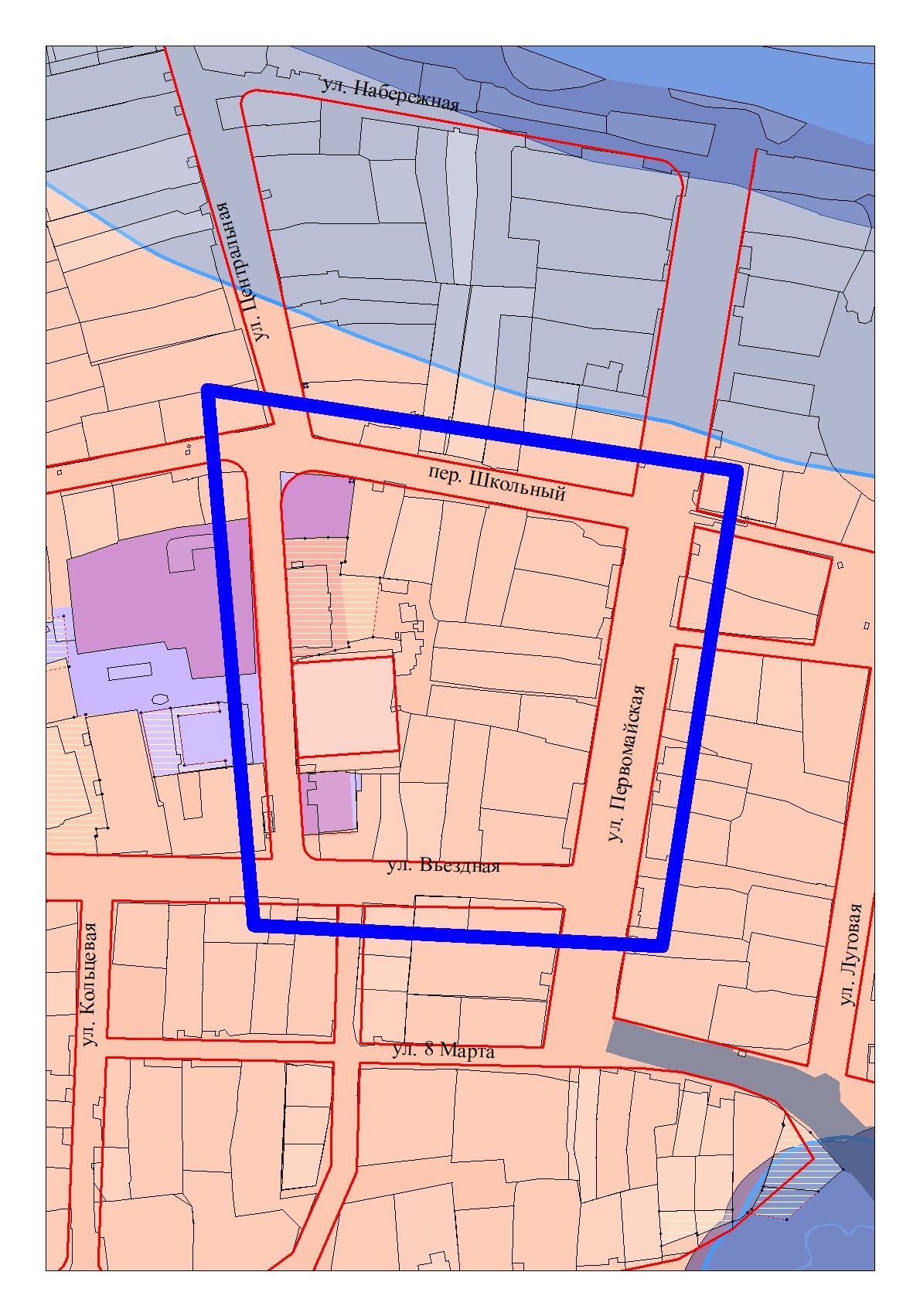 Красные линии   Границы проектирования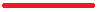 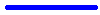 Управление архитектуры и градостроительной деятельности Администрации МР Уфимский район РБМАУ «Управление землеустройства, архитектуры и строительства МР Уфимский район РБ»Приложение к постановлению главы сельского поселения Таптыковский сельсовет МР Уфимский район РБ № _____ от _______2021гПриложение к постановлению главы сельского поселения Таптыковский сельсовет МР Уфимский район РБ № _____ от _______2021гПриложение к постановлению главы сельского поселения Таптыковский сельсовет МР Уфимский район РБ № _____ от _______2021гПриложение к постановлению главы сельского поселения Таптыковский сельсовет МР Уфимский район РБ № _____ от _______2021гШайхутдинова А.М.Шайхутдинова А.М.Управление архитектуры и градостроительной деятельности Администрации МР Уфимский район РБМАУ «Управление землеустройства, архитектуры и строительства МР Уфимский район РБ»ДолжностьПодписьДатаФамилияШайхутдинова А.М.Шайхутдинова А.М.Управление архитектуры и градостроительной деятельности Администрации МР Уфимский район РБМАУ «Управление землеустройства, архитектуры и строительства МР Уфимский район РБ»И.о. начальника управления – главного архитектора  О.В. ЛоскутовМасштабПроизв.Управление архитектуры и градостроительной деятельности Администрации МР Уфимский район РБМАУ «Управление землеустройства, архитектуры и строительства МР Уфимский район РБ»Заместитель начальника отделаВ.И. НизамоваЛист1Управление архитектуры и градостроительной деятельности Администрации МР Уфимский район РБМАУ «Управление землеустройства, архитектуры и строительства МР Уфимский район РБ»ИсполнительР.И. ХамзинЛист1